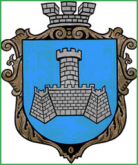 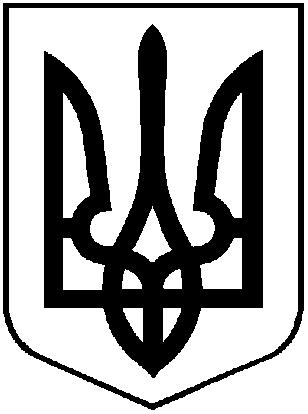 УКРАЇНАХМІЛЬНИЦЬКА МІСЬКА РАДАВІННИЦЬКОЇ ОБЛАСТІВиконавчий комітетР І Ш Е Н Н Я   від 29 липня 2021 року                                                                        №394Про розгляд клопотань юридичних та фізичних осіб з питань видалення деревонасаджень у населених пунктах  Хмільницької міськоїтериторіальної громадиРозглянувши клопотання юридичних та фізичних осіб з питань видалення деревонасаджень у населених пунктах Хмільницької міської територіальної громади, враховуючи матеріали комісії з питань визначення стану зелених насаджень в населених пунктах Хмільницької міської територіальної громади, а саме – акти обстеження зелених насаджень, що підлягають видаленню від 07.07.2021р., відповідно до Правил благоустрою території населених пунктів Хмільницької міської територіальної громади, затверджених рішенням 68 сесії міської ради 7 скликання від 16.12.2019 року №2401 (зі змінами), постанови Кабінету Міністрів України від 01 серпня 2006 року №1045 «Про затвердження Порядку видалення дерев, кущів, газонів і квітників у населених пунктах», наказу Міністерства будівництва, архітектури та житлово-комунального господарства України від 10 квітня 2006 року № 105 «Про затвердження Правил утримання зелених насаджень у населених пунктах України», наказу Міністерства регіонального розвитку, будівництва та житлово-комунального господарства України від 26.04.2019 р. №104 Про затвердження ДБН Б.2.2-12:2019 «Планування та забудова територій», рішення  виконавчого комітету Хмільницької міської ради № 45 від 06.01.2021 року  «Про затвердження в новому складі постійно діючої комісії з питань визначення стану зелених насаджень в населених пунктах Хмільницької міської  територіальної громади», керуючись ст.ст. 30, 59 Закону України «Про місцеве самоврядування в Україні», виконком Хмільницької міської  радиВ И Р І Ш И В :1.  Управлінню освіти, молоді та спорту Хмільницької міської ради: 1.1. Дозволити видалення двох дерев породи береза, що знаходиться на території Голодьківського закладу дошкільної освіти Хмільницької міської ради в с. Голодьки по вул. Миру, 5А, які мають незадовільний стан (аварійно-небезпечні);- дозволити видалення одинадцяти дерев різних порід, що знаходяться на території Комунального закладу «Кожухівський заклад загальної середньої освіти І-ІІІ ступенів» Хмільницької міської ради в с. Кожухів по вул. Шляхова, 26, які мають незадовільний стан (аварійно-небезпечні, дуплисті);- дозволити видалення чотирьох дерев породи ялина, що знаходяться на території Комунального закладу «Кожухівський заклад загальної середньої освіти І-ІІІ ступенів» Хмільницької міської ради в с. Кожухів по вул. Шляхова, 26, які мають незадовільний стан (аварійні, сухостійні);- дозволити видалення двох дерев породи клен, що знаходяться на території Комунального закладу «Кожухівський заклад загальної середньої освіти І-ІІІ ступенів» Хмільницької міської ради в с. Кожухів по вул. Шляхова, 26, які мають незадовільний стан (нахил стовбура > 300, аварійно-небезпечні);- дозволити видалення двох дерев породи черешня, що знаходяться на території Комунального закладу «Кожухівський заклад загальної середньої освіти І-ІІІ ступенів» Хмільницької міської ради в с. Кожухів по вул. Шляхова, 26, які мають незадовільний стан (аварійні, стовбурова гниль);- дозволити видалення одного дерева породи слива, що знаходиться на території Комунального закладу «Кожухівський заклад загальної середньої освіти І-ІІІ ступенів» Хмільницької міської ради в с. Кожухів по вул. Шляхова, 26, яке має незадовільний стан (аварійне, дуплисте);- провести формувальне обрізування чотирьох дерев породи липа, які мають задовільний  стан та знаходяться на території Комунального закладу «Кожухівський заклад загальної середньої освіти І-ІІІ ступенів» Хмільницької міської ради в с. Кожухів по вул. Шляхова, 26.1.2. Управлінню освіти, молоді та спорту Хмільницької міської ради (Коведа Г.І.) деревину від зрізаних дерев, зазначених в підпункті 1.1 пункту 1 цього рішення, оприбуткувати через бухгалтерію, гілки та непридатну деревину утилізувати, склавши відповідний акт.1.3. Управлінню освіти, молоді та спорту Хмільницької міської ради (Коведа Г.І.) після видалення дерев зазначених в підпункті 1.1 пункту 1 цього рішення, провести роботу щодо відновлення території новими саджанцями.2. Контроль за виконанням цього рішення покласти на заступника міського голови з питань діяльності виконавчих органів міської ради  Загіку В.М.    Міський голова                                                                      М.В. Юрчишин